Via electronic service only due to Emergency Order at M-2020-3019262BEFORE THE PENNSYLVANIA PUBLIC UTILITY COMMISSIONPetition of PPL Electric Utilities Corporation for 	:		P-2019-3010128Approval of Tariff Modifications and Waivers of	:Regulations Necessary to Implement its	:Distributed Energy Resources Management Plan 	:INTERIM ORDER GRANTING JOINT STIPULATIONFOR ADMISSION OF EVIDENCEOn September 3, 2020, PPL Electric Utilities Corporation (PPL Electric), the Office of Consumer Advocate (OCA), the Natural Resources Defense Council (NRDC), and the Sustainable Energy Fund (SEF), all parties in the above-captioned proceeding (hereinafter collectively referred to as the “Stipulating Parties”), filed a “Joint Stipulation for Admission of Evidence” (Stipulation) in the above-captioned proceeding.  Each of the Stipulating Parties stipulated to the authenticity of the filings, statements, and exhibits listed in the Stipulation and requested that they be admitted into the record of this proceeding on the terms and conditions set forth in the Stipulation.  The Stipulation is attached to this Order.As this request is reasonable, it will be granted.		THEREFORE,IT IS ORDERED:That the Stipulation, filed on September 3, 2020, and the filings, statements, and exhibits listed therein are admitted into the record of this proceeding on the terms and conditions set forth in the Stipulation; and That each filing, statement, and exhibit listed in the Stipulation be filed with the Secretary’s Bureau of the Commission, unless previously filed.Date:  September 8, 2020				________/s/_______________________							Emily I. DeVoe							Mary D. Long							Administrative Law JudgesBEFORE THEPENNSYLVANIA PUBLIC UTILITY COMMISSION_____________________________________________________JOINT STIPULATION FOR ADMISSION OF EVIDENCE_____________________________________________________TO ADMINISTRATIVE LAW JUDGES MARY D. LONG AND EMILY I. DEVOE:PPL Electric Utilities Corporation (“PPL Electric”), the Office of Consumer Advocate (“OCA”), the Natural Resources Defense Council (“NRDC”), and the Sustainable Energy Fund (“SEF”), all parties in the above-captioned proceeding (hereinafter collectively referred to as the “Joint Petitioners”), hereby submit this Joint Stipulation for Admission of Evidence (the “Evidence Stipulation”).  Specifically, the Joint Petitioners request that Administrative Law Judges Mary D. Long and Emily I. DeVoe (“ALJs”) admit the testimony and the exhibits listed below into the record in the above-captioned proceeding: PPL ELECTRIC’S Testimony and ExhibitsPPL Electric Statement No. 1 – Direct Testimony of Salim Salet, including PPL Electric Exhibit SS-1.PPL Electric Statement No. 2 – Direct Testimony of Wanda Reder.PPL Electric Statement No. 3 – Direct Testimony of Karen Miu, PhD., including PPL Electric Exhibit KM-1 and PPL Electric Exhibit KM-2 (HIGHLY CONFIDENTIAL). PPL Electric Statement No. 4 – Direct Testimony of Stephen Whitley, including PPL Electric Exhibits SW-1 and SW-2.PPL Electric Statement No. 5 – Direct Testimony of Aaron Bayles.PPL Electric Statement No. 1-R – Rebuttal Testimony of Salim Salet, including PPL Electric Exhibits SS-1R through SS-3R.PPL Electric Statement No. 2-R – Rebuttal Testimony of Wanda Reder, including PPL Electric Exhibits WR-1R through WR-3R.PPL Electric Statement No. 4-R – Rebuttal Testimony of Stephen Whitley.PPL Electric Statement No. 5-R – Rebuttal Testimony of Aaron Bayles.PPL Electric Statement No. 6-R – Rebuttal Testimony of Matthew Wallace, including PPL Electric Exhibits MW-1R through MW-5R.PPL Electric Statement No. 7-R – Rebuttal Testimony of Bethany L. Johnson (Proprietary and Non-Proprietary Versions), including PPL Electric Exhibit BLJ-1R.PPL Electric Statement No. 1-RJ – Rejoinder Testimony of Salim Salet, including PPL Electric Exhibit SS-1RJ.PPL Electric Statement No. 2-RJ – Rejoinder Testimony of Wanda Reder.PPL Electric Statement No. 3-RJ – Rejoinder Testimony of Karen Miu, PhD., including PPL Electric Exhibit KM-1RJ (HIGHLY CONFIDENTIAL).PPL Electric Statement No. 4-RJ – Rejoinder Testimony of Stephen Whitley.PPL Electric Statement No. 6-RJ – Rejoinder Testimony of Matthew Wallace, including PPL Electric Exhibits MW-1RJ and MW-2RJ.PPL Electric Statement No. 7-RJ – Rejoinder Testimony of Bethany L. Johnson, including PPL Electric Exhibit BLJ-1RJ.OCA’s Testimony and ExhibitsOCA Statement No. 1 – Direct Testimony of Ron Nelson (CONFIDENTIAL and Public Versions), including OCA Schedule REN-1 and OCA Schedule REN-2, the latter of which contains CONFIDENTIAL and HIGHLY CONFIDENTIAL information.OCA Statement No. 1-SR – Surrebuttal Testimony of Ron Nelson.NRDC’s Testimony AND EXHIBITSNRDC Statement No. 1 – Direct Testimony of Harry Warren (Proprietary and Non-Proprietary Versions), including NRDC Exhibits A through C.NRDC Statement No. 1-SR – Surrebuttal Testimony of Harry Warren, including NRDC Exhibit HW-SR1.SEF’s Testimony AND EXHIBITSSEF Statement No. 1 – Direct Testimony of John M. Costlow (Proprietary and Non-Proprietary Versions), including SEF Cross Examination Exhibit 1 (contains CONFIDENTIAL and HIGHLY CONFIDENTIAL information).SEF Statement No. 2 – Direct Testimony of Ronald E. Celentano, including SEF Cross Examination Exhibit 2.SEF Statement No. 1-SR – Surrebuttal Testimony of John M. Costlow.SEF Statement No. 2-SR – Surrebuttal Testimony of Ronald E. Celentano.Verifications for PPL Electric’s rejoinder testimony and exhibits are attached hereto as Appendix A.  Mr. Aaron Bayles’s verification for his rebuttal testimony was served on the ALJs and the other parties via separate cover letter on March 5, 2020.  All other verifications for the parties’ witnesses were attached to the witnesses’ pre-served testimony.  The admission by stipulation of the foregoing testimony and exhibits is subject to Commission approval of the Joint Petition for Settlement to be filed by October 5, 2020.  The Joint Petitioners reserve their respective rights to submit additional testimony and to cross-examine witnesses in the event the Joint Petition for Settlement is not approved.WHEREFORE, the Joint Petitioners, by their respective counsel, respectfully request that Administrative Law Judge Mary D. Long and Emily I. DeVoe admit the foregoing testimony and exhibits into the record in this proceeding.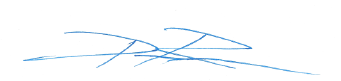 Respectfully submitted,Appendix APPL Electric’s Verifications for Rejoinder Testimony and ExhibitsP-2019-3010128 - PETITION OF PPL ELECTRIC UTILITIES CORPORATION FOR APPROVAL OF TARIFF MODIFICATIONS AND WAIVERS OF REGULATIONS NECESSARY TO IMPLEMENT ITS DISTRIBUTED ENERGY RESOURCES MANAGEMENT PLAN  
Revised 8/28/20*DEVIN T RYAN ESQUIRE
DAVID B MACGREGOR ESQUIREPOST AND SCHELL
17 NORTH 2ND STREET
12TH FLOOR
HARRISBURG PA  17101-1601
717.612.6052215-587-1197
dmacgregor@postschell.com
Via e-mail only due to Emergency Order at M-2020-3019262 
* Accepts eServiceRepresenting PPL Electric Utilities Corporation
*KIMBERLY A KLOCK ESQUIREMICHAEL J. SHAFER ESQUIRE
PPL SERVICES CORP
2 N 9TH STREET 
ALLENTOWN PA  18101
610.774.5696
mjshafer@pplweb.com
Via e-mail only due to Emergency Order at M-2020-3019262  
* Accepts eService* PHILLIP D DEMANCHICK ESQUIRE 
*DARRYL A LAWRENCE ESQUIRE
DAVID T EVRARD ESQUIRE
OFFICE OF CONSUMER ADVOCATE
5TH FLOOR FORUM PLACE
555 WALNUT STREET 
HARRISBURG PA  17101-1923
717-783-5048
devrard@paoca.org
Via e-mail only due to Emergency Order at M-2020-3019262* Accepts eServiceJAMES VAN NOSTRAND ESQUIRE
KEYES & FOX LLP
275 ORCHARD DRIVE
PITTSBURGH PA  15228
304-777-6050Accepts eService Representing Sunrun Inc.BEREN ARGETSINGER ESQUIREKEYES & FOX LLPPO BOX 166BURDETT NY 14818914-409-8915Accepts eService Representing Sunrun Inc.MARK SZYBIST ESQUIRE
NATURAL RESOURCES DEFENSE COUNCIL
1152 15TH STREET NW
SUITE 300
WASHINGTON DC  20005
202-289-2422
 Accepts eServiceRepresenting Natural Resources Defense Council*ANDREW J. KARAS ESQUIREEMILY COLLINS ESQUIREFAIR SHAKE ENVIRONMENTAL LEGAL SERVICES647 E. MARKET STREETAKRON, OH 44304234-334-0997234-742-4615ecollins@fairshake-els.org *Accepts eServiceRepresenting Natural Resources Defense CouncilKENNETH L MICKENS ESQUIRE
KENNETH L MICKENS ESQ LLC
316 YORKSHIRE DRIVE
HARRISBURG PA  17111-6933
717-657-0938
 Accepts eServiceRepresenting the Sustainable Energy Fund of Central Eastern PennsylvaniaPetition of PPL Electric Utilities Corporation for Approval of Tariff Modifications and Waivers of Regulations Necessary to Implement its Distributed Energy Resources Management Plan:
::::Docket No. P-2019-3010128David B. MacGregor (ID # 28804)Devin T. Ryan (ID # 316602)Post & Schell, P.C.17 North Second Street12th FloorHarrisburg, PA 17101-1601Kimberly A. Klock (ID # 89716)Michael J. Shafer (ID # 205681)PPL Services Corporation Two North Ninth StreetAllentown, PA 18101	For PPL Electric Utilities CorporationDate: 	September 3, 2020		/s/ Phillip D. Demanchick	Darryl A. Lawrence, EsquirePhillip D. Demanchick, EsquireDavid T. Evrard, EsquireOffice of Consumer Advocate
555 Walnut Street
Forum Place, 5th Floor
Harrisburg, PA  17101-1923For Office of Consumer AdvocateDate: 	September 3, 2020		/s/ Mark Szybist		Mark C. Szybist, Esquire1152 15th Street, NW, Suite 300Washington, DC  20005Natural Resources Defense CouncilAndrew J. Karas, EsquireEmily A. Collins, EsquireFair Shake Environmental Legal Services647 E. Market StreetAkron, OH  44302For Natural Resources Defense CouncilDate: 	September 3, 2020	Kenneth L. Mickens, Esquire316 Yorkshire DriveHarrisburg, PA  17111For Sustainable Energy FundDate: 				